甘肃省2019年三支一扶计划选拔指标分解表（定西市）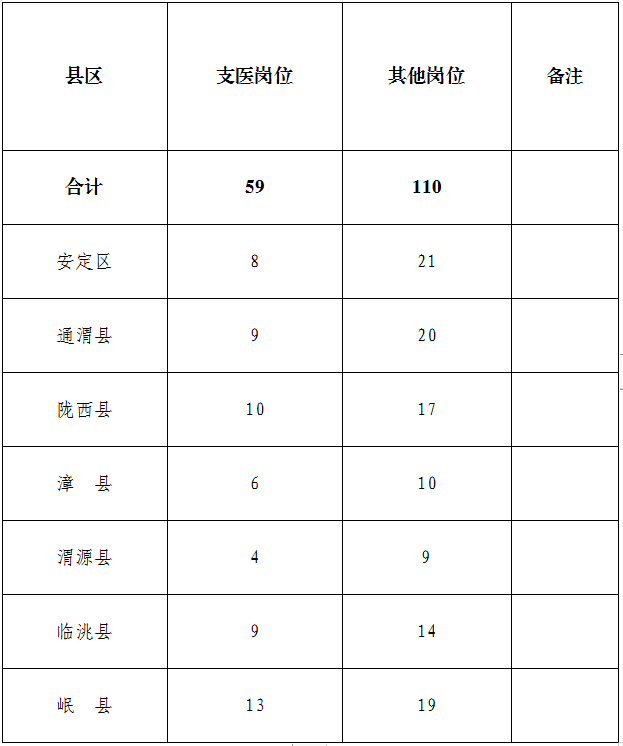 